                                                                                                                                  УТВЕРЖДАЮ	                                                                                                                      первый секретарь КРО КПРФ                                                                                                                       _______________Яшкин Н.И.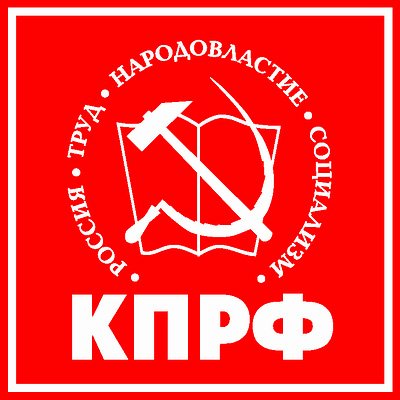 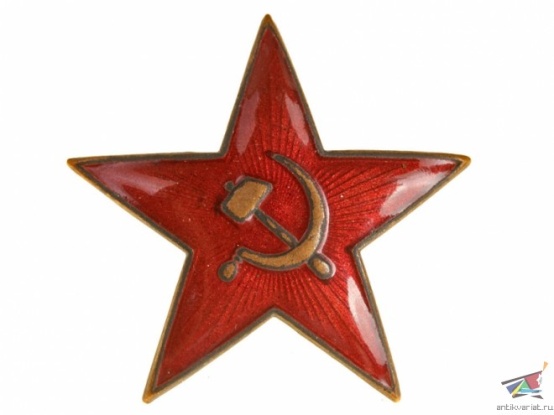 План работы Культурно-Просветительского Центра «Звезда»на январь 2017года1.  Работа кинолектория  -                   по отдельному плану, по средам, в 18:00                                                                                                       отв.: Барут-Фишер С.Н.2.  Демонстрация документальных, художественных и детских фильмов – по       воскресеньям                                                                                                               в 12:00  и 18:00 час.                                                                                                                отв.: Барут-Фишер С.Н.3.  Совместные собрания литературных клубов «Галерея» и «Фавор»  -     два                                                                         раза в месяц:   13.01. и  27.01.   в 18:00 час.                                                                                                              отв.: Барут-Фишер С.Н.4.  Творческий вечер члена СП России и Союза Журналистов России, поэта,      прозаика, журналиста, редактора газет «Калужский строитель» и «Калужские      страницы» Лукичёва Николая Васильевича                                                                                               15.01.2017 года  в  13:00 час.                                                                                                                        отв.:  Трутнев А.С. 5.  Работа театральной студии «Фавор»: еженедельно, по субботам в 16:00 час.                                                                                                        отв. Барут-Фишер С.Н.6.  Собрание детской литературной группы «Орлята»  по отдельному плану;                                                                            отв.: Трутнев А.С.,   Барут-Фишер С.Н.,                                                                                     Донских  А. А.;7.  «Татьянин день»        литературно – музыкальная композиция 25.01.2017 года                                                                                                                             в 12:00 час.                                                                                                                    отв. Трутнев А.С.8.  Работа дискуссионного клуба «Ваше мнение»                                                 Темы: 1. 75 лет разгрома немецко – фашистских войск                                                                под Сталинградом                                                                                                                                 03.01. в 12:00 час.                 	         отв.: Трутнев А.С.,   Ханси В.Е.,                                                                                                   Барут-Фишер С.Н.                                                              2. «Идеи его бессмертны» к 93 – й годовщине                                                                  Со дня смерти В.И. Ленина                                                                                                                                24.01. в 17:00 час.                                                                                           отв.: Трутнев А.С.,  Ханси В.Е., 									          Барут-Фишер С.Н.                                                              3. «Столетие  февральской  буржуазно –                                                                   демократической революции»                                                                                                                  30.01. в 17:00 час.                                                                                          отв.: Трутнев А.С.,   Ханси В.Е.,                                                                                                   Барут-Фишер С.Н.9. Заседание правления ООД «Русский лад»  -       третья  декада  января   2017 года;                                                                                                                 отв.: Трутнев А.С.В настоящем плане возможны дополнения и изменения по датам и проводимым мероприятиям.                                                                                        Ответственный за  работу КПЦ «Звезда»                                                                                         ______________________   Трутнев А.С.